COUNSELING CLIENT INTAKE FORMDisclaimer: Thank you for your interest in being a client of . Information collected about new clients is confidential and will be treated accordingly.Name: _____________________ Gender:  Male  Female  OtherStreet Address: __________________________________________City: _____________________ State: _____________________ Zip Code: ________E-Mail: _____________________ Phone: _____________________Date of Birth: ____/____/____ Ethnicity/Race: _____________________Education:  GED  High School  Bachelor’s  Master’s  Ph.D. Do you currently practice a religion?  Yes  No -If yes, what is your faith? _____________________Emergency Contact Name: _____________________ Relationship: _____________________E-Mail: _____________________ Phone: _____________________Marital Status:  Single  Married  Divorced  WidowedLength of Current Relationship: _____________________Assessment of Current Relationship:  Poor  Fair  Good  GreatNumber of Marriages: ____Are you currently employed?  Yes  No Employer’s Name: _____________________ Occupation: _____________________Pay: $____________ per year (approx.) Street Address: __________________________________________City: _____________________ State: _____________________ Zip Code: ________Phone: _____________________Military Experience?  Yes  No Combat Experience?  Yes  NoBranch: _____________________ Length of Service: _____________________Type of Discharge: _____________________ Rank: _____________________List your current immediate family:Name: _____________________ Relationship: _____________________ Age: ____-Living with you?  Yes  NoName: _____________________ Relationship: _____________________ Age: ____-Living with you?  Yes  NoName: _____________________ Relationship: _____________________ Age: ____-Living with you?  Yes  NoName: _____________________ Relationship: _____________________ Age: ____-Living with you?  Yes  NoName: _____________________ Relationship: _____________________ Age: ____-Living with you?  Yes  NoPrimary Care Physician: _____________________ Phone: _____________________Street Address: __________________________________________City: _____________________ State: _____________________ Zip Code: ________List any current medical problems: _________________________________________List any current medications: _________________________________________List any current allergies: _________________________________________Have you taken medication for a mental health concern?  Yes  NoMedication Name: _____________________ Dates: _____________________ -Was it helpful?  Yes  No Medication Name: _____________________ Dates: _____________________ -Was it helpful?  Yes  No Medication Name: _____________________ Dates: _____________________ -Was it helpful?  Yes  NoPrimary Insurance Company: _____________________ Policyholder’s Name: _____________________ Group #: _____________________ID #: ______________ Type:  HMO  PPO  Medicare  Other: ______________Have you previously seen a counselor?  Yes  No -If yes, who and where: ________________________________________Approximate dates of counseling: ________________________________________Reason for counseling: ________________________________________Do you have a previous mental health diagnosis?  Yes  No-If yes, describe: ________________________________________What did you find most helpful in therapy? ___________________________________What did you find least helpful in therapy? ___________________________________Have you used psychiatric services before?  Yes  NoDo you currently consume alcohol?  Yes  No How often?  Daily  Weekly  Occasionally  RarelyHow many drinks? ____ drink(s)Do you currently smoke?  Yes  NoWhat do you smoke?  Tobacco  Marijuana  Other: ___________________Do you currently use any other drugs?  Yes  NoWhat other drugs do you take? _______________________________________How often?  Daily  Weekly  Occasionally  RarelyHave you ever received treatment for alcohol or drug use?  Yes  NoWhere did you go? _________________________________________ Inpatient  OutpatientHave you ever felt the need to cut down on your drinking/drug use?  Yes  NoHave you ever had other people criticize your drinking or drug use?  Yes  NoHave you ever felt bad or guilty about drinking or drug use?  Yes  NoHave you ever had a drink or used drugs first thing in the morning?  Yes  NoWhat are the main issues for which you are seeking counseling? ______________________________________________________________________When did these issues first start? ______________________________________________________________________What results would you like to get from counseling? ______________________________________________________________________What is the most concerning issue for you right now?______________________________________________________________________Please check ANY of the following family concerns you are experiencing:List any other family concerns: _____________________________________________Please select the severity of EACH of the following concerns:Alcohol use -  None  Mild  Moderate  SevereAnger issues -  None  Mild  Moderate  SevereAnorexia -  None  Mild  Moderate  SevereAnti-social behavior -  None  Mild  Moderate  SevereAnxiety / paranoia -  None  Mild  Moderate  SevereAppetite changes -  None  Mild  Moderate  SevereBi-polar behavior -  None  Mild  Moderate  SevereBinging / purging -  None  Mild  Moderate  SevereCrying -  None  Mild  Moderate  SevereDecreased sex drive -  None  Mild  Moderate  SevereDrug use -  None  Mild  Moderate  SevereExcessive worrying -  None  Mild  Moderate  SevereFear of death -  None  Mild  Moderate  SevereHeadaches / migraines -  None  Mild  Moderate  SevereHopelessness -  None  Mild  Moderate  SevereHyperactivity -  None  Mild  Moderate  SevereImpulsivity -  None  Mild  Moderate  SevereInability to focus -  None  Mild  Moderate  SevereIndecisiveness -  None  Mild  Moderate  SevereLow energy -  None  Mild  Moderate  SevereLow self-worth -  None  Mild  Moderate  SevereNausea / indigestion -  None  Mild  Moderate  SevereNightmares -  None  Mild  Moderate  SeverePanic attacks -  None  Mild  Moderate  SeverePoor concentration -  None  Mild  Moderate  SevereProblems at home -  None  Mild  Moderate  SevereRacing thoughts -  None  Mild  Moderate  SevereRestlessness -  None  Mild  Moderate  SevereSadness -  None  Mild  Moderate  SevereSelf-mutilation -  None  Mild  Moderate  SevereSleep deprivation -  None  Mild  Moderate  SevereSpiritual concerns -  None  Mild  Moderate  SevereSuicidal thoughts -  None  Mild  Moderate  SevereTrauma flashbacks -  None  Mild  Moderate  SevereUnresolved guilt -  None  Mild  Moderate  SevereWeight (over or under) -  None  Mild  Moderate  SevereWork issues -  None  Mild  Moderate  SevereWorkaholic (working too much) -  None  Mild  Moderate  SevereList any other concerns: __________________________________________________ Signature: ______________________ Date: ______________________Print Name: ______________________PATIENT DETAILSRELIGIONEMERGENCY CONTACTRELATIONSHIP STATUSEMPLOYMENTMILITARY HISTORYHOUSEHOLD AND FAMILYMEDICAL INFORMATIONMEDICAL INSURANCEPREVIOUS COUNSELINGALCOHOL & DRUG USECURRENT ISSUESFAMILY CONCERNS - Abuse / neglect - Arguing - Alcohol use - Birth of a family member - Death of a family member - Divorce / separation - Drug use - Education problems - Financial problems - Inadequate health insurance - Inadequate housing / feeling unsafe - Infidelity - Feeling distant - Job change - Job dissatisfaction - Loss of fun - Lack of honesty - Lack of intimacy - Marriage issues - Physical fightingPERSONAL CONCERNSSIGNATURE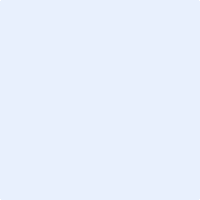 